COVID-19 NoticeThis risk assessment must be read in conjunction with the club or society’s COVID-19 Risk Assessment on their SUSU page. Should any information in this risk assessment conflict with the measures listed in the COVID risk assessment, then the COVID risk assessment takes precedence over this document.Assessment Guidance Risk AssessmentRisk AssessmentRisk AssessmentRisk AssessmentRisk AssessmentRisk Assessment for the activity ofConcert Band RehearsalConcert Band RehearsalDateAcademic Year 2020/21Club or SocietyConcert BandAssessorFiona SunderlandFiona SunderlandPresident or Students’ Union staff memberKenneth LeungSigned off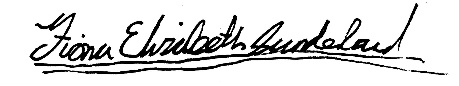 PART A PART A PART A PART A PART A PART A PART A PART A PART A PART A PART A (1) Risk identification(1) Risk identification(1) Risk identification(2) Risk assessment(2) Risk assessment(2) Risk assessment(2) Risk assessment(3) Risk management(3) Risk management(3) Risk management(3) Risk managementHazardPotential ConsequencesWho might be harmed(user; those nearby; those in the vicinity; members of the public)InherentInherentInherentResidualResidualResidualFurther controls (use the risk hierarchy)HazardPotential ConsequencesWho might be harmed(user; those nearby; those in the vicinity; members of the public)LikelihoodImpactScoreControl measures (use the risk hierarchy)LikelihoodImpactScoreFurther controls (use the risk hierarchy)Manual handling of instruments, equipment, music, music stands, chairs and tablesBack injury from lifting in an unsafe way. Injury from lifting above head height and dropping items. Strain from lifting heavy items. Injury from falling (when lifting above height). Crushed fingers from dropping items. Tripping whilst carrying items that prevent a clear view (could involve tripping up or down stairs). Members of band moving the items and people nearby. 4312It is not possible to eliminate or substitute the risk due to the nature of the rehearsals and need for set up. Do not allow people with known back injuries or muscle strains to help. For heavy items have more than one person carry items. Make sure someone accompanies carrier of objects who has a clear view of the path. Ensure people lifting know the basics of safe manual handling. Use a lift where possible to prevent items being carried up and down stairs. Don’t allow anyone to lift above their height. Use ladders in the case that no one is tall enough to reach an item. 224Not required. Use of laddersInjury from falling off ladder. Injury from dropping item whilst carrying it down/ up a ladder. The person on the ladder and people nearby. 3412Make sure a ladder which has passed appropriate safety checks is used.Do not use a ladder if it does not seem secure. Make sure the ladder is in a secure and stable position before it is used. Make sure a spotter holds the ladder in place.Do not hold objects whilst climbing/ descending the ladder but pass/ receive items to/ from person on ground instead.   224Not required. Hitting people with instruments whilst playing/ dropping instruments. Injury from instruments. The person playing the instrument and those very close to the person playing the instrument.326Ensure that everyone is appropriately spaced apart so that there is sufficient room to play instruments without bumping into others. This risk should be reduced with covid-19 socially distanced measures.111Not required. Injury and damage sustained during tour and people getting lost. Injury from travel including serious injury from vehicle collisions or ferry issues. Loss, theft or damage to instruments and personal belongings. Allergic reactions to food/ medication resulting in health problems. Getting lost from the whole group.  Members attending the tour and others nearby (in the case of vehicle collisions). 4416Ensure all drivers of band members are adequately qualified and insured suitably with appropriate licenses. Make sure members keep rooms locked and instruments are all kept securely and out of sight. Encourage members to get appropriate instrument insurance as well as travel insurance. Make sure members don’t go off alone and have contact details for tour leaders and committee members. Make sure everyone declares medical issues and allergies, and travels with appropriate medication at all times. 3412Separate risk assessment to be completed. Transporting to and setting up for, as well as performing for concerts. Injury carrying/ moving equipment to concert hall including possible vehicle collision when transporting offsite. Tripping over of electrical wires resulting in injury.Accidents whilst making hot refreshments for the audience during the break. Fires resulting from electrical faults. Others on the road; members of band; members of the audience. 339Ensure people carry items carefully and responsibly.Large items to be transported by vehicles by an insured driver with appropriate license. Apply hazard tape to electrical wires and make sure there are no bare wires. Ensure everyone looks where they are walking. Ensure those handling food and drink have undertaken a food safety course. Ensure no fire escapes are blocked and correct procedures are in place. Ensure rooms are kept below maximum capacity. 212Not required. Socials including going to pubs and clubs and activities such as camping or trampolining. Injuries, assault, theft whilst out especially as a result of/ worsened by consumption of alcohol. Injury whilst taking part in activities or as a result of travel. Members attending each social. 4416For nights out, everyone talked to about staying safe, make sure people do not drink dangerous amounts of alcohol (committee members to be responsible). Make sure no one is going off/ home alone. For activities make sure everyone knows what appropriate clothing to wear, reads any relevant safety material and attends any safety talk on activity.  339Additional risk assessments for any particularly high-risk activities.Busking Theft/ damage of instruments. Injury to or theft from members particularly when carrying instruments, stands, music etc. Particular danger in bad weather. Members participating in busking. 4416Cancel busking if weather is inappropriate (rain, severe wind, storms etc.) Make sure members are all comfortable in the position they are playing in. Transport heavy instruments by car where possible. Make sure no equipment is left unattended.  224Not required. Noise Damage to ears due to loud sound from instruments. Members of the band; audiences to concerts. 339Encourage members to wear protective ear buds during rehearsals and concerts. Keep volume of instruments to an appropriate noise level.  111Not required. Covid-19Infection of COVID-19 disease by the virus SARS-CoV-2. Infected personnel can show no symptoms in the 14-day incubation period, risking transmission to other personnel in their day to day life contact. COVID-19 can cause a continuous cough, high fever and loss of taste and smell. In several cases COVID-19 can be fatal.Members attending in rehearsals, members nearby, members who have been in contact with those in rehearsals in the next 14 days4520Ensure social distancing occurs throughout the whole time in band activities. This includes limiting rehearsals to 6 person groupings maximum, with each person at least 2 meters away from the next person. Those playing wind and brass instruments would be recommended to have a 3 meter distance and not facing directly to another person when playing. There will be no sharing of equipment such as instruments and music, where each member will assemble and disassemble their own instruments as well as deep cleansing of their musical instruments and relevant equipment after each rehearsals. 3515Separate risk assessment to be completedUsing Laptops/Tablets to Read Sheet Music Injury due to Falling Laptops/Tablets from Unsteady Platforms such as Music StandsMembers Attending Rehearsals4312Ensure members are using stable platforms.Ensure those having tables are on a stable and secure music stand, which should be secured tightly in all joints before placing any tables on topPossibly providing tall chairs in the plant pot for members using a laptop to read music224Not RequiredPart no.Action to be taken, incl. CostBy whomTarget dateTarget dateReview dateOutcome at review dateOutcome at review date4Separate risk assessment to be made for tour. Tour secretary TBCTBCAnnually Appropriate prevention of risks. Appropriate prevention of risks. 6Risk assessments to be made for any individual activities which still have high residual risk.Social secretary TBCTBCFor each activity Appropriate prevention of risks. Appropriate prevention of risks. 8Separate risk assessment to be made for analysis COVID-19 related risksPresident18/09/202018/09/2020MonthlyResponsible committee member signature:Responsible committee member signature:Responsible committee member signature:Responsible committee member signature:Print name: Kenneth LeungPrint name: Kenneth LeungPrint name: Kenneth LeungDate:18/09/20Date:18/09/20Print name: Fiona SunderlandPrint name: Fiona SunderlandDate: 26/09/20 EliminateRemove the hazard wherever possible which negates the need for further controlsIf this is not possible then explain whySubstituteReplace the hazard with one less hazardousIf not possible then explain whyPhysical controlsExamples: enclosure, fume cupboard, glove boxLikely to still require admin controls as wellAdmin controlsExamples: training, supervision, signagePersonal protectionExamples: respirators, safety specs, glovesLast resort as it only protects the individualLIKELIHOOD5510152025LIKELIHOOD448121620LIKELIHOOD33691215LIKELIHOOD2246810LIKELIHOOD11234512345IMPACTIMPACTIMPACTIMPACTIMPACTImpactImpactHealth & Safety1Trivial - insignificantVery minor injuries e.g. slight bruising2MinorInjuries or illness e.g. small cut or abrasion which require basic first aid treatment even in self-administered.  3ModerateInjuries or illness e.g. strain or sprain requiring first aid or medical support.  4Major Injuries or illness e.g. broken bone requiring medical support >24 hours and time off work >4 weeks.5Severe – extremely significantFatality or multiple serious injuries or illness requiring hospital admission or significant time off work.  LikelihoodLikelihood1Rare e.g. 1 in 100,000 chance or higher2Unlikely e.g. 1 in 10,000 chance or higher3Possible e.g. 1 in 1,000 chance or higher4Likely e.g. 1 in 100 chance or higher5Very Likely e.g. 1 in 10 chance or higher